Organizačněvýuka odpadá/odpadla 3. 10. a 21. 11. (celkem 4 vyučovací hodiny)domluvíme si náhradní výuku, pravděpodobně v úterý 15.50–17.20 (konkrétní termíny domluvíme)Seminární prácemetodologická rada: snažit se rozdělit téma do co nejvíce kroků: např. pokud se chci zabývat pády: zaměřit se na jen jeden pád a na úzkou oblast užívánípopsat, co předcházelo, co bude následovatza 3 týdny práci pošleme vyučující a budeme ji konzultovatmůžeme i napsat, čím si nejsme jisty, s čím chceme poraditzpracovat i metodiku pro učitele (alespoň v bodech)Školní asistentasistent placený z dotací EU, jehož náplň práce není shodná s prací asistenta pedagogaskvěle se tato pozice hodí i pro tlumočníky (např. pokud chceme tlumočníka nad rámec podpůrných opatření), ale škola ji může využít i jinak, záleží na kreativitě a odvaze ředitele (př. internátní škola potřebuje zajistit doprovod dětí na kroužky, může o školního asistenta požádat)peníze na něj lze získat přes tzv. šablony: pokud se žádá o běžný grant, tak jsou na něj vypsaná kritéria, zájemci vyplní různé formuláře a pak se o grant soutěží, není zde jistota, že peníze získáme x šablony jsou oproti tomu jednoduché formuláře, které když vyplníme, tak máme téměř stoprocentní šanci na získání penězpřes šablony může škola žádat peníze nejen na školního asistenta, ale i třeba na nejrůznější semináře (bývá to uvedeno na stránkách kurzů apod.)ČR původně předpokládala, že EU bude hradit více nákladů spojených s inkluzivním vzděláváním (EU vypisuje fondy, které státy mohou chtít použít „na cokoli“, ale EU využití peněz zpětně kontroluje, v našem případě rozhodla, že na inkluzivní vzdělávání nepřispěje), evropské peníze lze tedy čerpat alespoň prostřednictvím školního asistenta aj.další možnost zaměstnání tlumočníka ve škole: THP = technickohospodářský pracovník = nepedagogický pracovník, asistent pedagoga (= pedagogický pracovník), tlumočník (= nepedagogický pracovník) Barbora Štindlováexternistka Ústavu bohemistických studií FF UKzabývá se výukou Češtiny jako CJpodílela se spolu s A. Cíchovou Hronovou na utváření Učebnic češtiny pro neslyšící (důležitá mezioborová spolupráce)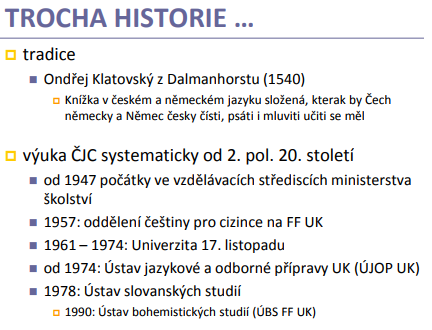 - ČJCJ je spojena především s FF UK- Letní škola češtiny: na FF UK má více než 60tiletou tradici (http://lsss.ff.cuni.cz/), v Olomouci o něco kratší, postupně ji zaváděly i další UNI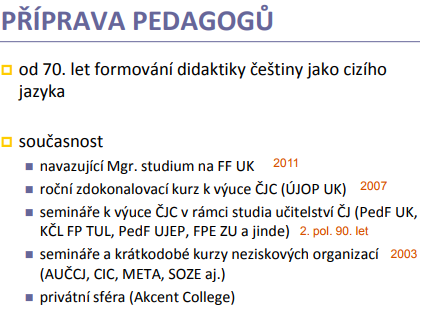 - Akcent College (*2008)- rektorka byla dlouho prof. Macurová- současný rektor: doc. PhDr. Zdeněk Starý, CSc. (pracoval nebo ještě pracuje na obecné lingvistice)- ačkoli jde o soukromý sektor, pracuje zde hodně lidí spjatých s FF UK: doc. PhDr. Jiří Homoláč, CSc., Mgr. Dagmar Hanzlíková, prof. PhDr. Hana Gladkova, CSc., Mgr. Petra Bulejčíková, Ph.D., PhDr. Lída Holá, PhDr. Jitka Veroňková, Ph.D. ...- původně existovala jazyková škola s podobným jménem, zde si pravděpodobně plní praxi- škola je hodně prakticky zaměřena, je zde jen Bc. studium a CŽV (možnost kombinovaného studia)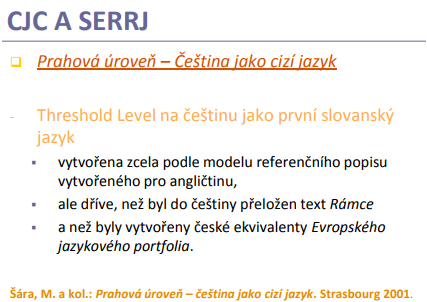 - úroveň B1- informace z doslechu: nebylo jasné, kdy se získají peníze pro další úrovně, proto se autoři snažili toho do B1 dát co nejvíc (i to, co by správně mělo patřit do B2)- dnes je to problematické, např. i s ohledem úprav maturit z češtiny pro SP3- uvažuje se o předělání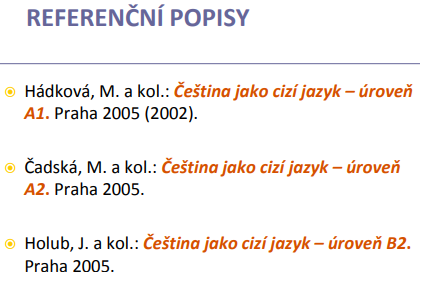 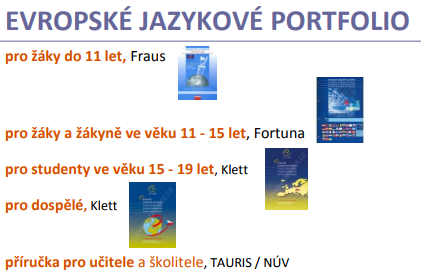 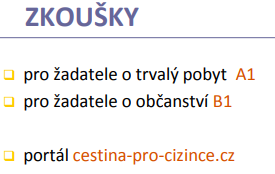 - portálem se lze inspirovat (abychom věděly, co cca do A1 patří, apod.)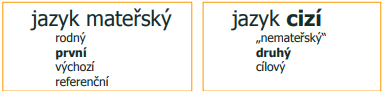 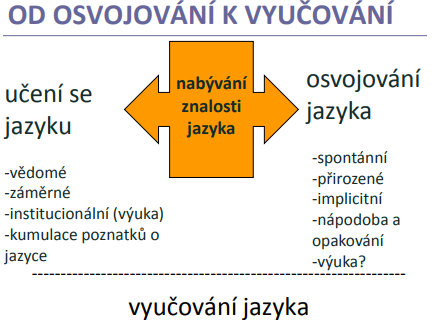 Co je specifické při výuce ČJ pro neslyšící?	- L2 se učí pouze v psané formě- s českými texty se setkávají, ale v jiné formě než slyšící (př. různé nápisy na produktech apod.)	- nesetkávají se s mluvenou formou jazyka, neumí s ní pracovat (např. v chatech)	- učí se L2 psanou formou v době, kdy ještě neumí psát: nabývají gramotnosti v L2- souběžně nabývají jazykových i věcných znalostí (X dospělý, který se učí L2, už má nějakou představu o světě, do které jen dosazuje nově nabyté jazykové znalosti, neslyšící dítě ucelenou představu o světě ještě nemá)	- uživatelé ČZJ často nejsou zvyklí pracovat s metajazykem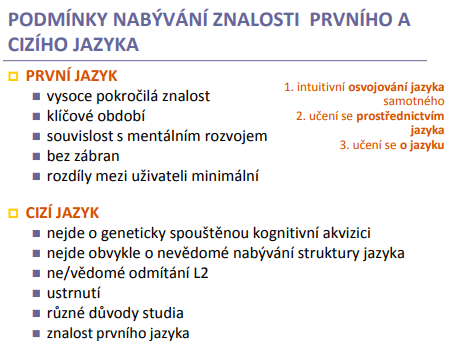 www.inkluzivniskola.cz (Meta) www.rvp.cz (NÚV) www.czechkid.cz (FHS UK)DÚ: 1. Prostudovat portál www.inkluzivniskola.cz	- V čem to pro nás může být užitečné?2. Podívat se na Moodle na prezentaci R. Zbořilové o štítkování.3. Vzít si jakoukoli učebnici češtiny a zkusit k ní přiřadit štítky.- Promyslet, zda by byl systém štítků vhodný pro online pracovní listy v metodické podpoře učitelů. (viz minulá hodina).	- anotace 20 cvičení je moc, spíše se zamyslet nad problematickými místy- příště začneme tato témata:2. Čeština jako cílový jazyk; čeština pro neslyšící jako mateřský/první vs. cizí/druhý jazyk;3. Čeština ve vzdělávání dětí a žáků se sluchovým postižením (včetně dětí a žáků neslyšících) jako vyučovaný a vyučovací jazyk; bilingvismus a bikulturalismus vs. monolingvismus a monokulturalismus